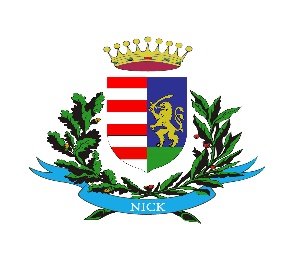 P O L G Á R M E S T E R           N I C KM e g h í v óNick község Önkormányzatának Képviselő-testülete 2023. január 24-én (kedden) 17:00 órakor ülést tart, melyre tisztelettel meghívom.Az ülés helye: Művelődési Ház                                 N i c k Az 1-5. napirendi pontok anyagát csatoltan megküldöm. Nick, 2023. január 19.									         												   										  Csorba József 										               polgármester          Napirend          NapirendElőadó:Nick Község Önkormányzata 2023. évi költségvetésének első olvasataBerki Adriennpénzügyi ügyintézőÁltalános iskolai felvételi körzetek tervezetének a véleményezéseCsorba JózsefpolgármesterTulajdonosi nyilatkozat az M86-os út melletti területek alakítása kapcsánNagy Attilánévárosfejlesztési ügyintézőMező utca 2. szám alatti ingatlanra vonatkozó szabályozási előírásNagy Attilánévárosfejlesztési ügyintézőDöntés Országfásítási programban való részvételről Nagy Attilánévárosfejlesztési ügyintéző